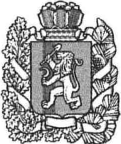 АДМИНИСТРАЦИЯ БОГУЧАНСКОГО РАЙОНАП О С Т А Н О В Л Е Н И Е03.09. 2019                                      с. Богучаны			            № 868-пОб  утверждении документации  по планировке территории  линейного объектаРассмотрев заявление Общества с ограниченной ответственностью «Кройл»,  предоставленные материалы в соответствии со ст.ст. 45,46 Градостроительного   кодекса   Российской   Федерации  от  29.12.2004 года № 190 - ФЗ, ст.ст. 7, 43, 47  Устава Богучанского  района Красноярского края,  ПОСТАНОВЛЯЮ:1. Утвердить   проект планировки территории для  размещения линейного объекта  «Теплая  стоянка для  тепловоза с  подъездным    железнодорожным  путем»,  расположенная  по  адресу (местоположение):  примерно  в  780  м  по направлению  на север, от ориентира  ст. Карабула, почтовый  адрес  ориентира: Красноярский  край,  Богучанский  район,  ст. Карабула на  земельном  участке  с  кадастровым  номером  24:07:5101001:2088.     2. Опубликовать  утвержденную документацию по планировке территории на официальном сайте муниципального образования Богучанский район  www.boguchansky-raion.ru 3. Контроль   за    исполнением   настоящего   Постановления  возложить  на   заместителя  главы  Богучанского района  Л.В. Зарва.       4. Постановление вступает в силу со дня, следующего за днем  опубликования.И.о. Главы Богучанского  района                                Н.В. Илиндеева   